ГЛАВА ГОРОДСКОГО ОКРУГА ФРЯЗИНО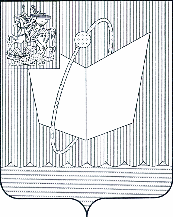 ПОСТАНОВЛЕНИЕот 26.03.2020 № 179О внесении изменений в постановление Главы городского округа Фрязино от 01.11.2019 № 659 «Об утверждении муниципальной программы городского округа Фрязино Московской области «Управление имуществом и муниципальными финансами» на 2020-2024 годыВ соответствии с постановлением Главы города Фрязино от 29.12.2017 № 1002 «Об утверждении Порядка разработки и реализации муниципальных программ городского округа Фрязино Московской области (с изменениями, внесенными постановлением Главы городского округа Фрязино от 06.09.2018 № 575), решением Совета депутатов городского округа Фрязино от 28.11.2019 № 381 «О бюджете городского округа Фрязино на 2020 год и плановый период 2021-2024 годов», Уставом городского округа Фрязино Московской областипостановляю:Внести в постановление Главы городского округа Фрязино от 01.11.2019 № 659 «Об утверждении муниципальной программы городского округа Фрязино Московской области «Управление имуществом и муниципальными финансами» на 2020-2024 годы» (далее – Программа) (с изменениями, внесенными постановлением Главы городского округа Фрязино от 21.01.2020 № 51) следующие изменения:Паспорт Программы изложить в редакции согласно приложению 1.Паспорт подпрограммы I «Развитие имущественного комплекса» изложить в редакции согласно приложению 2.Перечень мероприятий подпрограммы I «Развитие имущественного комплекса» изложить в редакции согласно приложению 3.Паспорт подпрограммы IV «Управление муниципальными финансами» изложить в редакции согласно приложению 4.Перечень мероприятий подпрограммы IV «Управление муниципальными финансами» изложить в редакции согласно приложению 5.Паспорт подпрограммы V «Обеспечивающая подпрограмма» изложить в редакции согласно приложению 6.Перечень мероприятий подпрограммы V «Обеспечивающая подпрограмма» изложить в редакции согласно приложению 7.2. Признать утратившими силу пункты 1.1, 1.3, 1.4 постановления Главы городского округа Фрязино от 29.01.2020 № 51 «О внесении изменений в постановление Главы городского округа Фрязино от 01.11.2019 № 659 «Об утверждении муниципальной программы городского округа Фрязино Московской области «Управление имуществом и муниципальными финансами» на 2020-2024 годы».3. Настоящее постановление вступает в силу после внесения изменений в решение о бюджете Совета депутатов городского округа Фрязино от 28.11.2019 № 381 «О бюджете городского округа Фрязино на 2020 год и плановый период 2021-2024 годов».4. Опубликовать настоящее постановление в печатном средстве массовой информации, распространяемом на территории городского округа Фрязино Московской области, и разместить на официальном сайте городского округа Фрязино в сети Интернет.5. Контроль за выполнением настоящего постановления возложить на 
заместителя главы администрации Шматко С.Д.Глава городского округа	  		К.В. БочаровПриложение 1к постановлению Главы городского округа Фрязиноот 26.03.2020 № 179«П А С П О Р Тмуниципальной программы городского округа Фрязино Московской области«Управление имуществом и муниципальными финансами» на 2020-2024 годы			.».Приложение 2к постановлению Главы городского округа Фрязиноот 26.03.2020 № 179«ПАСПОРТПодпрограмма I «Развитие имущественного комплекса»										.».Приложение 3к постановлению Главы городского округа Фрязиноот 26.03.2020 № 179«Перечень мероприятий подпрограммы I «Развитие имущественного комплекса».».Приложение 4к постановлению Главы городского округа Фрязиноот 26.03.2020 № 179«ПАСПОРТПодпрограммы IV «Управление муниципальными финансами».																	.».Приложение 5к постановлению Главы городского округа Фрязиноот 26.03.2020 № 179 «Перечень мероприятийподпрограммы IV «Управление муниципальными финансами».																		.».Приложение 6к постановлению Главы городского округа Фрязиноот 26.03.2020 № 179«ПАСПОРТПодпрограммы V «Обеспечивающая подпрограмма».																		.».Приложение 7к постановлению Главы городского округа Фрязиноот 26.03.2020 № 179«Перечень мероприятийподпрограммы V «Обеспечивающая подпрограмма».																			.».Координатор муниципальной программыЗаместитель главы администрации Шматко С.Д.Заместитель главы администрации Шматко С.Д.Заместитель главы администрации Шматко С.Д.Заместитель главы администрации Шматко С.Д.Заместитель главы администрации Шматко С.Д.Заместитель главы администрации Шматко С.Д.Муниципальный заказчик муниципальной программыАдминистрация городского округа ФрязиноАдминистрация городского округа ФрязиноАдминистрация городского округа ФрязиноАдминистрация городского округа ФрязиноАдминистрация городского округа ФрязиноАдминистрация городского округа ФрязиноЦели муниципальной программыПовышение эффективности управления муниципальным имуществом и финансами городского округа ФрязиноПовышение эффективности управления муниципальным имуществом и финансами городского округа ФрязиноПовышение эффективности управления муниципальным имуществом и финансами городского округа ФрязиноПовышение эффективности управления муниципальным имуществом и финансами городского округа ФрязиноПовышение эффективности управления муниципальным имуществом и финансами городского округа ФрязиноПовышение эффективности управления муниципальным имуществом и финансами городского округа ФрязиноПеречень подпрограммПодпрограмма I «Развитие имущественного комплекса».Подпрограмма III «Совершенствование муниципальной службы Московской области».Подпрограмма IV «Управление муниципальными финансами».Подпрограмма V «Обеспечивающая подпрограмма».Подпрограмма I «Развитие имущественного комплекса».Подпрограмма III «Совершенствование муниципальной службы Московской области».Подпрограмма IV «Управление муниципальными финансами».Подпрограмма V «Обеспечивающая подпрограмма».Подпрограмма I «Развитие имущественного комплекса».Подпрограмма III «Совершенствование муниципальной службы Московской области».Подпрограмма IV «Управление муниципальными финансами».Подпрограмма V «Обеспечивающая подпрограмма».Подпрограмма I «Развитие имущественного комплекса».Подпрограмма III «Совершенствование муниципальной службы Московской области».Подпрограмма IV «Управление муниципальными финансами».Подпрограмма V «Обеспечивающая подпрограмма».Подпрограмма I «Развитие имущественного комплекса».Подпрограмма III «Совершенствование муниципальной службы Московской области».Подпрограмма IV «Управление муниципальными финансами».Подпрограмма V «Обеспечивающая подпрограмма».Подпрограмма I «Развитие имущественного комплекса».Подпрограмма III «Совершенствование муниципальной службы Московской области».Подпрограмма IV «Управление муниципальными финансами».Подпрограмма V «Обеспечивающая подпрограмма».Источники финансирования муниципальной программы, в том числе по годам:Расходы (тыс. рублей)Расходы (тыс. рублей)Расходы (тыс. рублей)Расходы (тыс. рублей)Расходы (тыс. рублей)Расходы (тыс. рублей)Источники финансирования муниципальной программы, в том числе по годам:Всего2020год2021год2022год2023год2024годСредства бюджета городского округа Фрязино1045107,2217405,0222086,6223270,1192200,4190145,1Средства бюджета Московской области765765Средства федерального бюджетаВсего, в том числе по годам:1045872,2218170,0222086,6223270,1192200,4190145,1Координатор подпрограммыЗаместитель главы администрации М.Н. ГавриковЗаместитель главы администрации М.Н. ГавриковЗаместитель главы администрации М.Н. ГавриковЗаместитель главы администрации М.Н. ГавриковЗаместитель главы администрации М.Н. ГавриковЗаместитель главы администрации М.Н. ГавриковМуниципальный заказчик подпрограммыКомитет по управлению имуществом администрации городского округа Фрязино Комитет по управлению имуществом администрации городского округа Фрязино Комитет по управлению имуществом администрации городского округа Фрязино Комитет по управлению имуществом администрации городского округа Фрязино Комитет по управлению имуществом администрации городского округа Фрязино Комитет по управлению имуществом администрации городского округа Фрязино Цели муниципальной подпрограммы Повышение эффективности управления и распоряжения муниципальным имуществом, находящимся в собственности муниципального образования городской округ Фрязино Московской областиПовышение эффективности управления и распоряжения муниципальным имуществом, находящимся в собственности муниципального образования городской округ Фрязино Московской областиПовышение эффективности управления и распоряжения муниципальным имуществом, находящимся в собственности муниципального образования городской округ Фрязино Московской областиПовышение эффективности управления и распоряжения муниципальным имуществом, находящимся в собственности муниципального образования городской округ Фрязино Московской областиПовышение эффективности управления и распоряжения муниципальным имуществом, находящимся в собственности муниципального образования городской округ Фрязино Московской областиПовышение эффективности управления и распоряжения муниципальным имуществом, находящимся в собственности муниципального образования городской округ Фрязино Московской областиИсточники финансирования муниципальной подпрограммы, в том числе по годам:Расходы (тыс. рублей)Расходы (тыс. рублей)Расходы (тыс. рублей)Расходы (тыс. рублей)Расходы (тыс. рублей)Расходы (тыс. рублей)Источники финансирования муниципальной подпрограммы, в том числе по годам:Всего20202021202220232024Средства бюджета городского округа Фрязино63299,62125021024,821024,80,000,00Средства бюджета Московской области765,0765,00,000,000,000,00Средства федерального бюджета0,000,000,000,000,000,00Внебюджетные источники0,000,000,000,000,000,00Всего, в том числе по годам:64064,62201521024,821024,80,000,00№  
п/пМероприятия по реализации подпрограммыСрок исполнения мероприятияИсточники финансированияОбъем финансирования мероприятия в 2019 году (тыс.руб.)Всего (тыс. руб.)Объем финансирования по годам (тыс.руб.)Объем финансирования по годам (тыс.руб.)Объем финансирования по годам (тыс.руб.)Объем финансирования по годам (тыс.руб.)Объем финансирования по годам (тыс.руб.)Ответственный за выполнение мероприятия подпрограммыРезультаты выполнения мероприятий подпрограммыРезультаты выполнения мероприятий подпрограммыРезультаты выполнения мероприятий подпрограммы№  
п/пМероприятия по реализации подпрограммыСрок исполнения мероприятияИсточники финансированияОбъем финансирования мероприятия в 2019 году (тыс.руб.)Всего (тыс. руб.)20202021202220232024Ответственный за выполнение мероприятия подпрограммыРезультаты выполнения мероприятий подпрограммыРезультаты выполнения мероприятий подпрограммыРезультаты выполнения мероприятий подпрограммы12345678910111212131.Основное мероприятие 02Управление имуществом, находящимся в муниципальной собственности, и выполнение кадастровых работ2020-2024Итого63299,621250,021024,821024,800КУИ администрации городского округа ФрязиноКУИ администрации городского округа Фрязино1.Основное мероприятие 02Управление имуществом, находящимся в муниципальной собственности, и выполнение кадастровых работ2020-2024Средства бюджета                   городского округа Фрязино63299,621250,021024,821024,800КУИ администрации городского округа ФрязиноКУИ администрации городского округа Фрязино1.Основное мероприятие 02Управление имуществом, находящимся в муниципальной собственности, и выполнение кадастровых работ2020-2024Средства федерального бюджета000000КУИ администрации городского округа ФрязиноКУИ администрации городского округа Фрязино1.Основное мероприятие 02Управление имуществом, находящимся в муниципальной собственности, и выполнение кадастровых работ2020-2024Средства бюджета Московской области000000КУИ администрации городского округа ФрязиноКУИ администрации городского округа Фрязино1.Основное мероприятие 02Управление имуществом, находящимся в муниципальной собственности, и выполнение кадастровых работ2020-2024Внебюджетные источники000000КУИ администрации городского округа ФрязиноКУИ администрации городского округа Фрязино1.1.Мероприятие 2.1.Расходы, связанные с владением, пользованием и распоряжением имуществом, находящимся в муниципальной собственности городского округа2020-2024Итого21499,668506824,87824,800КУИ администрации городского округа ФрязиноКУИ администрации городского округа Фрязино1.1.Мероприятие 2.1.Расходы, связанные с владением, пользованием и распоряжением имуществом, находящимся в муниципальной собственности городского округа2020-2024Средства бюджетаГородского округа Фрязино21499,668506824,87824,800КУИ администрации городского округа ФрязиноКУИ администрации городского округа Фрязино1.1.Мероприятие 2.1.Расходы, связанные с владением, пользованием и распоряжением имуществом, находящимся в муниципальной собственности городского округа2020-2024Средства федерального бюджета000000КУИ администрации городского округа ФрязиноКУИ администрации городского округа Фрязино1.1.Мероприятие 2.1.Расходы, связанные с владением, пользованием и распоряжением имуществом, находящимся в муниципальной собственности городского округа2020-2024Средства бюджета Московской области000000КУИ администрации городского округа ФрязиноКУИ администрации городского округа Фрязино1.1.Мероприятие 2.1.Расходы, связанные с владением, пользованием и распоряжением имуществом, находящимся в муниципальной собственности городского округа2020-2024Внебюджетные источники000000КУИ администрации городского округа ФрязиноКУИ администрации городского округа Фрязино1.2.Мероприятие 2.2Взносы на капитальный ремонт общего имущества многоквартирных домов2020-2024Итого3780012600126001260000КУИ администрации городского округа ФрязиноКУИ администрации городского округа Фрязино1.2.Мероприятие 2.2Взносы на капитальный ремонт общего имущества многоквартирных домов2020-2024Средства бюджета городского округа Фрязино3780012600126001260000КУИ администрации городского округа ФрязиноКУИ администрации городского округа Фрязино1.2.Мероприятие 2.2Взносы на капитальный ремонт общего имущества многоквартирных домов2020-2024Средства федерального бюджета000000КУИ администрации городского округа ФрязиноКУИ администрации городского округа Фрязино1.2.Мероприятие 2.2Взносы на капитальный ремонт общего имущества многоквартирных домов2020-2024Средства бюджета Московской области000000КУИ администрации городского округа ФрязиноКУИ администрации городского округа Фрязино1.2.Мероприятие 2.2Взносы на капитальный ремонт общего имущества многоквартирных домов2020-2024Внебюджетные источники000000КУИ администрации городского округа ФрязиноКУИ администрации городского округа Фрязино1.3.Мероприятие 2.3Организация в соответствии с Федеральным законом от 24 июля 2007 №221-ФЗ «О государственном кадастре недвижимости» выполнения комплексных кадастровых работ и утверждение карты-плана территории 2020-2024Итого400018001600,00600,0000КУИ администрации городского округа ФрязиноКУИ администрации городского округа Фрязино1.3.Мероприятие 2.3Организация в соответствии с Федеральным законом от 24 июля 2007 №221-ФЗ «О государственном кадастре недвижимости» выполнения комплексных кадастровых работ и утверждение карты-плана территории 2020-2024Средства бюджета города Фрязино400018001600,00600,0000КУИ администрации городского округа ФрязиноКУИ администрации городского округа Фрязино1.3.Мероприятие 2.3Организация в соответствии с Федеральным законом от 24 июля 2007 №221-ФЗ «О государственном кадастре недвижимости» выполнения комплексных кадастровых работ и утверждение карты-плана территории 2020-2024Средства федерального бюджета000000КУИ администрации городского округа ФрязиноКУИ администрации городского округа Фрязино1.3.Мероприятие 2.3Организация в соответствии с Федеральным законом от 24 июля 2007 №221-ФЗ «О государственном кадастре недвижимости» выполнения комплексных кадастровых работ и утверждение карты-плана территории 2020-2024Средства бюджета Московской области000000КУИ администрации городского округа ФрязиноКУИ администрации городского округа Фрязино1.3.Мероприятие 2.3Организация в соответствии с Федеральным законом от 24 июля 2007 №221-ФЗ «О государственном кадастре недвижимости» выполнения комплексных кадастровых работ и утверждение карты-плана территории 2020-2024Внебюджетные источники000000КУИ администрации городского округа ФрязиноКУИ администрации городского округа Фрязино22Основное мероприятие 03Создание условий для реализации государственных полномочий в области земельных отношений2020-2024Итого7657650000КУИ  администрации городского округа Фрязино КУИ  администрации городского округа Фрязино 22Основное мероприятие 03Создание условий для реализации государственных полномочий в области земельных отношений2020-2024Средства бюджета города Фрязино000000КУИ  администрации городского округа Фрязино КУИ  администрации городского округа Фрязино 22Основное мероприятие 03Создание условий для реализации государственных полномочий в области земельных отношений2020-2024Средства федерального бюджета000000КУИ  администрации городского округа Фрязино КУИ  администрации городского округа Фрязино 22Основное мероприятие 03Создание условий для реализации государственных полномочий в области земельных отношений2020-2024Средства бюджета Московской области7657650000КУИ  администрации городского округа Фрязино КУИ  администрации городского округа Фрязино 22Основное мероприятие 03Создание условий для реализации государственных полномочий в области земельных отношений2020-2024Внебюджетные источники000000КУИ  администрации городского округа Фрязино КУИ  администрации городского округа Фрязино 2.1.Мероприятие 3.1.Осуществление государственных полномочий Московской области в области земельных отношений2020-2024Итого7657650000КУИ  администрации городского округа Фрязино КУИ  администрации городского округа Фрязино 2.1.Мероприятие 3.1.Осуществление государственных полномочий Московской области в области земельных отношений2020-2024Средства бюджета города Фрязино000000КУИ  администрации городского округа Фрязино КУИ  администрации городского округа Фрязино 2.1.Мероприятие 3.1.Осуществление государственных полномочий Московской области в области земельных отношений2020-2024Средства федерального бюджета000000КУИ  администрации городского округа Фрязино КУИ  администрации городского округа Фрязино 2.1.Мероприятие 3.1.Осуществление государственных полномочий Московской области в области земельных отношений2020-2024Средства бюджета Московской области7657650000КУИ  администрации городского округа Фрязино КУИ  администрации городского округа Фрязино 2.1.Мероприятие 3.1.Осуществление государственных полномочий Московской области в области земельных отношений2020-2024Внебюджетные источники000000КУИ  администрации городского округа Фрязино КУИ  администрации городского округа Фрязино 3Основное мероприятие 07.Создание условий для реализации полномочий органов местного самоуправления2020-2024Итого3Основное мероприятие 07.Создание условий для реализации полномочий органов местного самоуправления2020-2024Средства бюджета города Фрязино3Основное мероприятие 07.Создание условий для реализации полномочий органов местного самоуправления2020-2024Средства федерального бюджета3Основное мероприятие 07.Создание условий для реализации полномочий органов местного самоуправления2020-2024Средства бюджета Московской области3.1.Мероприятие 7.1.Обеспечение деятельности муниципальных органов в сфере земельно-имущественных отношений2020-2024Итого3.1.Мероприятие 7.1.Обеспечение деятельности муниципальных органов в сфере земельно-имущественных отношений2020-2024Средства бюджета города Фрязино3.1.Мероприятие 7.1.Обеспечение деятельности муниципальных органов в сфере земельно-имущественных отношений2020-2024Средства федерального бюджета3.1.Мероприятие 7.1.Обеспечение деятельности муниципальных органов в сфере земельно-имущественных отношений2020-2024Средства бюджета Московской областиИТОГО2020-2024Итого64064,622015,021024,821024,80ИТОГО2020-2024Средства бюджета города Фрязино63299,621250,021024,821024,800ИТОГО2020-2024Средства федерального бюджетаИТОГО2020-2024Средства бюджета Московской области7657650Муниципальный заказчик        
подпрограммы                    Финансовое управление администрации городского округа ФрязиноФинансовое управление администрации городского округа ФрязиноФинансовое управление администрации городского округа ФрязиноФинансовое управление администрации городского округа ФрязиноФинансовое управление администрации городского округа ФрязиноФинансовое управление администрации городского округа ФрязиноФинансовое управление администрации городского округа ФрязиноФинансовое управление администрации городского округа ФрязиноИсточники финансирования подпрограммы по годам реализации и главным распорядителям бюджетных средств, в том числе по годам  Главный      
распорядитель
бюджетных    
средств      Источник      
финансированияРасходы (тыс. рублей)Расходы (тыс. рублей)Расходы (тыс. рублей)Расходы (тыс. рублей)Расходы (тыс. рублей)Расходы (тыс. рублей)Источники финансирования подпрограммы по годам реализации и главным распорядителям бюджетных средств, в том числе по годам  Главный      
распорядитель
бюджетных    
средств      Источник      
финансирования2020 год2021 год2022 год2023 год2024 годИтогоИсточники финансирования подпрограммы по годам реализации и главным распорядителям бюджетных средств, в том числе по годам  Администрация городского округа ФрязиноВсего: в том числе: 22115,4228752247511250,09000,087715,4Источники финансирования подпрограммы по годам реализации и главным распорядителям бюджетных средств, в том числе по годам  Администрация городского округа Фрязиносредства бюджета городского округа Фрязино22115,4228752247511250,09000,087715,4№ 
п/п Мероприятия 
подпрограммыИсточники     
финансированияСрок       выполнения 
мероприятияОбъем   
финансирования 
мероприятия в 2018г. тыс. руб.Всего, тыс. руб. Объем финансирования по годам, тыс. руб.         Объем финансирования по годам, тыс. руб.         Объем финансирования по годам, тыс. руб.         Объем финансирования по годам, тыс. руб.         Объем финансирования по годам, тыс. руб.         Ответственный
за выполнение
мероприятия подпрограммы Результаты выполнения мероприятий 
подпрограммы№ 
п/п Мероприятия 
подпрограммыИсточники     
финансированияСрок       выполнения 
мероприятияОбъем   
финансирования 
мероприятия в 2018г. тыс. руб.Всего, тыс. руб. 2020 год2021 год2022 год2023 год2024 годОтветственный
за выполнение
мероприятия подпрограммы Результаты выполнения мероприятий 
подпрограммы2345678910111112131.Основное мероприятие 01.Проведение мероприятий в сфере формирования доходов местного бюджетаИтого2020-2024В пределах средств, выделенных на обеспечение администрации г. о. Фрязино и Финансового управления г. о. ФрязиноВ пределах средств, выделенных на обеспечение администрации г. о. Фрязино и Финансового управления г. о. ФрязиноВ пределах средств, выделенных на обеспечение администрации г. о. Фрязино и Финансового управления г. о. ФрязиноВ пределах средств, выделенных на обеспечение администрации г. о. Фрязино и Финансового управления г. о. ФрязиноВ пределах средств, выделенных на обеспечение администрации г. о. Фрязино и Финансового управления г. о. ФрязиноВ пределах средств, выделенных на обеспечение администрации г. о. Фрязино и Финансового управления г. о. ФрязиноВ пределах средств, выделенных на обеспечение администрации г. о. Фрязино и Финансового управления г. о. ФрязиноВ пределах средств, выделенных на обеспечение администрации г. о. Фрязино и Финансового управления г. о. Фрязино1.Основное мероприятие 01.Проведение мероприятий в сфере формирования доходов местного бюджетаСредства бюджета г. о. Фрязино2020-2024В пределах средств, выделенных на обеспечение администрации г. о. Фрязино и Финансового управления г. о. ФрязиноВ пределах средств, выделенных на обеспечение администрации г. о. Фрязино и Финансового управления г. о. ФрязиноВ пределах средств, выделенных на обеспечение администрации г. о. Фрязино и Финансового управления г. о. ФрязиноВ пределах средств, выделенных на обеспечение администрации г. о. Фрязино и Финансового управления г. о. ФрязиноВ пределах средств, выделенных на обеспечение администрации г. о. Фрязино и Финансового управления г. о. ФрязиноВ пределах средств, выделенных на обеспечение администрации г. о. Фрязино и Финансового управления г. о. ФрязиноВ пределах средств, выделенных на обеспечение администрации г. о. Фрязино и Финансового управления г. о. ФрязиноВ пределах средств, выделенных на обеспечение администрации г. о. Фрязино и Финансового управления г. о. Фрязино1.1.Мероприятие 1.1.Разработка мероприятий, направленных на увеличение доходов и снижение задолженности по налоговым платежамИтого2020-2024В пределах средств, выделенных на обеспечение Финансового управления г. о. ФрязиноВ пределах средств, выделенных на обеспечение Финансового управления г. о. ФрязиноВ пределах средств, выделенных на обеспечение Финансового управления г. о. ФрязиноВ пределах средств, выделенных на обеспечение Финансового управления г. о. ФрязиноВ пределах средств, выделенных на обеспечение Финансового управления г. о. ФрязиноВ пределах средств, выделенных на обеспечение Финансового управления г. о. ФрязиноВ пределах средств, выделенных на обеспечение Финансового управления г. о. ФрязиноВ пределах средств, выделенных на обеспечение Финансового управления г. о. ФрязиноФинансовое управление г. о. ФрязиноПрогноз поступлений налоговых и неналоговых доходов бюджета г. о. Фрязино в разрезе ежедневных и ежемесячных поступлений1.1.Мероприятие 1.1.Разработка мероприятий, направленных на увеличение доходов и снижение задолженности по налоговым платежамСредства бюджета г. о. Фрязино2020-2024В пределах средств, выделенных на обеспечение Финансового управления г. о. ФрязиноВ пределах средств, выделенных на обеспечение Финансового управления г. о. ФрязиноВ пределах средств, выделенных на обеспечение Финансового управления г. о. ФрязиноВ пределах средств, выделенных на обеспечение Финансового управления г. о. ФрязиноВ пределах средств, выделенных на обеспечение Финансового управления г. о. ФрязиноВ пределах средств, выделенных на обеспечение Финансового управления г. о. ФрязиноВ пределах средств, выделенных на обеспечение Финансового управления г. о. ФрязиноВ пределах средств, выделенных на обеспечение Финансового управления г. о. ФрязиноФинансовое управление г. о. ФрязиноПрогноз поступлений налоговых и неналоговых доходов бюджета г. о. Фрязино в разрезе ежедневных и ежемесячных поступлений1.1.Мероприятие 1.1.Разработка мероприятий, направленных на увеличение доходов и снижение задолженности по налоговым платежамФинансовое управление г. о. ФрязиноПрогноз поступлений налоговых и неналоговых доходов бюджета г. о. Фрязино в разрезе ежедневных и ежемесячных поступлений1.2.Мероприятие 1.2.Осуществление мониторинга поступлений налоговых и неналоговых доходов местного бюджетаИтого2020-2024.В пределах средств, выделенных на обеспечение администрации г. о. Фрязино В пределах средств, выделенных на обеспечение администрации г. о. Фрязино В пределах средств, выделенных на обеспечение администрации г. о. Фрязино В пределах средств, выделенных на обеспечение администрации г. о. Фрязино В пределах средств, выделенных на обеспечение администрации г. о. Фрязино В пределах средств, выделенных на обеспечение администрации г. о. Фрязино В пределах средств, выделенных на обеспечение администрации г. о. Фрязино В пределах средств, выделенных на обеспечение администрации г. о. Фрязино Администрация городского округа ФрязиноПривлечение дополнительных доходов в бюджет г. о. Фрязино. Обеспечение полноты учета доходных источников бюджета г. о. Фрязино1.2.Мероприятие 1.2.Осуществление мониторинга поступлений налоговых и неналоговых доходов местного бюджетаСредства бюджета г. о. Фрязино2020-2024.В пределах средств, выделенных на обеспечение администрации г. о. Фрязино В пределах средств, выделенных на обеспечение администрации г. о. Фрязино В пределах средств, выделенных на обеспечение администрации г. о. Фрязино В пределах средств, выделенных на обеспечение администрации г. о. Фрязино В пределах средств, выделенных на обеспечение администрации г. о. Фрязино В пределах средств, выделенных на обеспечение администрации г. о. Фрязино В пределах средств, выделенных на обеспечение администрации г. о. Фрязино В пределах средств, выделенных на обеспечение администрации г. о. Фрязино Администрация городского округа ФрязиноПривлечение дополнительных доходов в бюджет г. о. Фрязино. Обеспечение полноты учета доходных источников бюджета г. о. Фрязино1.3.Мероприятие 1.3.Формирование прогноза поступлений налоговых и неналоговых доходов в местный бюджет на предстоящий месяц с разбивкой по дням в целях детального прогнозирования ассигнований для финансирования социально значимых объектовИтого2020-2024В пределах средств, выделенных на обеспечение Финансового управления г. о. ФрязиноВ пределах средств, выделенных на обеспечение Финансового управления г. о. ФрязиноВ пределах средств, выделенных на обеспечение Финансового управления г. о. ФрязиноВ пределах средств, выделенных на обеспечение Финансового управления г. о. ФрязиноВ пределах средств, выделенных на обеспечение Финансового управления г. о. ФрязиноВ пределах средств, выделенных на обеспечение Финансового управления г. о. ФрязиноВ пределах средств, выделенных на обеспечение Финансового управления г. о. ФрязиноВ пределах средств, выделенных на обеспечение Финансового управления г. о. ФрязиноФинансовое управление г. о. ФрязиноПривлечение дополнительных доходов в бюджет г. о. Фрязино1.3.Мероприятие 1.3.Формирование прогноза поступлений налоговых и неналоговых доходов в местный бюджет на предстоящий месяц с разбивкой по дням в целях детального прогнозирования ассигнований для финансирования социально значимых объектовСредства бюджета г. о. Фрязино2020-2024В пределах средств, выделенных на обеспечение Финансового управления г. о. ФрязиноВ пределах средств, выделенных на обеспечение Финансового управления г. о. ФрязиноВ пределах средств, выделенных на обеспечение Финансового управления г. о. ФрязиноВ пределах средств, выделенных на обеспечение Финансового управления г. о. ФрязиноВ пределах средств, выделенных на обеспечение Финансового управления г. о. ФрязиноВ пределах средств, выделенных на обеспечение Финансового управления г. о. ФрязиноВ пределах средств, выделенных на обеспечение Финансового управления г. о. ФрязиноВ пределах средств, выделенных на обеспечение Финансового управления г. о. ФрязиноФинансовое управление г. о. ФрязиноПривлечение дополнительных доходов в бюджет г. о. Фрязино1.4.Мероприятие 1.4.Проведение работы с главными администраторами по преставлению прогноза поступления доходов и аналитических материалов по исполнению бюджетаИтого2020-2024В пределах средств, выделенных на обеспечение администрации г.о. Фрязино В пределах средств, выделенных на обеспечение администрации г.о. Фрязино В пределах средств, выделенных на обеспечение администрации г.о. Фрязино В пределах средств, выделенных на обеспечение администрации г.о. Фрязино В пределах средств, выделенных на обеспечение администрации г.о. Фрязино В пределах средств, выделенных на обеспечение администрации г.о. Фрязино В пределах средств, выделенных на обеспечение администрации г.о. Фрязино В пределах средств, выделенных на обеспечение администрации г.о. Фрязино Администрация городского округа ФрязиноПривлечение дополнительных доходов в бюджет г. о. Фрязино1.4.Мероприятие 1.4.Проведение работы с главными администраторами по преставлению прогноза поступления доходов и аналитических материалов по исполнению бюджетаСредства бюджета г. о. Фрязино2020-2024В пределах средств, выделенных на обеспечение администрации г.о. Фрязино В пределах средств, выделенных на обеспечение администрации г.о. Фрязино В пределах средств, выделенных на обеспечение администрации г.о. Фрязино В пределах средств, выделенных на обеспечение администрации г.о. Фрязино В пределах средств, выделенных на обеспечение администрации г.о. Фрязино В пределах средств, выделенных на обеспечение администрации г.о. Фрязино В пределах средств, выделенных на обеспечение администрации г.о. Фрязино В пределах средств, выделенных на обеспечение администрации г.о. Фрязино Администрация городского округа ФрязиноПривлечение дополнительных доходов в бюджет г. о. Фрязино2.Основное мероприятие 05.Повышение качества управления муниципальными финансами и соблюдения требований бюджетного законодательства Российской Федерации при осуществлении бюджетного процесса в муниципальных образованиях Московской областиИтого2020-2024В пределах средств, выделенных на обеспечение администрации г.о. Фрязино и Финансового управления г. о. ФрязиноВ пределах средств, выделенных на обеспечение администрации г.о. Фрязино и Финансового управления г. о. ФрязиноВ пределах средств, выделенных на обеспечение администрации г.о. Фрязино и Финансового управления г. о. ФрязиноВ пределах средств, выделенных на обеспечение администрации г.о. Фрязино и Финансового управления г. о. ФрязиноВ пределах средств, выделенных на обеспечение администрации г.о. Фрязино и Финансового управления г. о. ФрязиноВ пределах средств, выделенных на обеспечение администрации г.о. Фрязино и Финансового управления г. о. ФрязиноВ пределах средств, выделенных на обеспечение администрации г.о. Фрязино и Финансового управления г. о. ФрязиноВ пределах средств, выделенных на обеспечение администрации г.о. Фрязино и Финансового управления г. о. Фрязино2.Основное мероприятие 05.Повышение качества управления муниципальными финансами и соблюдения требований бюджетного законодательства Российской Федерации при осуществлении бюджетного процесса в муниципальных образованиях Московской областиСредства бюджета г. о. Фрязино 2020-2024В пределах средств, выделенных на обеспечение администрации г.о. Фрязино и Финансового управления г. о. ФрязиноВ пределах средств, выделенных на обеспечение администрации г.о. Фрязино и Финансового управления г. о. ФрязиноВ пределах средств, выделенных на обеспечение администрации г.о. Фрязино и Финансового управления г. о. ФрязиноВ пределах средств, выделенных на обеспечение администрации г.о. Фрязино и Финансового управления г. о. ФрязиноВ пределах средств, выделенных на обеспечение администрации г.о. Фрязино и Финансового управления г. о. ФрязиноВ пределах средств, выделенных на обеспечение администрации г.о. Фрязино и Финансового управления г. о. ФрязиноВ пределах средств, выделенных на обеспечение администрации г.о. Фрязино и Финансового управления г. о. ФрязиноВ пределах средств, выделенных на обеспечение администрации г.о. Фрязино и Финансового управления г. о. Фрязино2.1.Мероприятие 5.1.Мониторинг и оценка качества управления муниципальными финансамиИтого2020-2024В пределах средств, выделенных на обеспечение Финансового управления г. о. ФрязиноВ пределах средств, выделенных на обеспечение Финансового управления г. о. ФрязиноВ пределах средств, выделенных на обеспечение Финансового управления г. о. ФрязиноВ пределах средств, выделенных на обеспечение Финансового управления г. о. ФрязиноВ пределах средств, выделенных на обеспечение Финансового управления г. о. ФрязиноВ пределах средств, выделенных на обеспечение Финансового управления г. о. ФрязиноВ пределах средств, выделенных на обеспечение Финансового управления г. о. ФрязиноВ пределах средств, выделенных на обеспечение Финансового управления г. о. ФрязиноФинансовое управление г. о. ФрязиноСокращение объема просроченной кредиторской задолженности бюджета городского округа Фрязино и муниципальных бюджетных и автономных учреждений в части финансирования за счет субсидий на оказание муниципальных услуг 2.1.Мероприятие 5.1.Мониторинг и оценка качества управления муниципальными финансамиСредства бюджета г. о. Фрязино2020-2024В пределах средств, выделенных на обеспечение Финансового управления г. о. ФрязиноВ пределах средств, выделенных на обеспечение Финансового управления г. о. ФрязиноВ пределах средств, выделенных на обеспечение Финансового управления г. о. ФрязиноВ пределах средств, выделенных на обеспечение Финансового управления г. о. ФрязиноВ пределах средств, выделенных на обеспечение Финансового управления г. о. ФрязиноВ пределах средств, выделенных на обеспечение Финансового управления г. о. ФрязиноВ пределах средств, выделенных на обеспечение Финансового управления г. о. ФрязиноВ пределах средств, выделенных на обеспечение Финансового управления г. о. ФрязиноФинансовое управление г. о. ФрязиноСокращение объема просроченной кредиторской задолженности бюджета городского округа Фрязино и муниципальных бюджетных и автономных учреждений в части финансирования за счет субсидий на оказание муниципальных услуг 3.Основное мероприятие 06.Управление муниципальным долгомИтого2020-202487715,422115,4228752247511250112509000Администрация городского округа Фрязино3.Основное мероприятие 06.Управление муниципальным долгомСредства бюджета г. о. Фрязино2020-202487715,422115,4228752247511250112509000Администрация городского округа Фрязино3.1.Мероприятие 6.1.Обслуживание муниципального долга по бюджетным кредитамИтого2020-2024Администрация городского округа ФрязиноСвоевременное погашение долговых обязательств городского округа Фрязино. Недопущение образования задолженности по погашению долговых обязательств г. о. Фрязино3.1.Мероприятие 6.1.Обслуживание муниципального долга по бюджетным кредитамСредства бюджета г. о. Фрязино 2020-2024Администрация городского округа ФрязиноСвоевременное погашение долговых обязательств городского округа Фрязино. Недопущение образования задолженности по погашению долговых обязательств г. о. Фрязино3.2Мероприятие 6.2. Обслуживание муниципального долга по коммерческим кредитамИтого2020-202487715,422115,422875224751125090009000Администрация городского округа ФрязиноСвоевременное погашение долговых обязательств г. о. Фрязино. Недопущение образования задолженности по погашению долговых обязательств г. о. Фрязино3.2Мероприятие 6.2. Обслуживание муниципального долга по коммерческим кредитамСредства бюджета г. о. Фрязино2020-202487715,422115,422875224751125090009000Администрация городского округа ФрязиноСвоевременное погашение долговых обязательств г. о. Фрязино. Недопущение образования задолженности по погашению долговых обязательств г. о. Фрязино4Основное мероприятие 07.«Ежегодное снижение доли просроченной кредиторской задолженности в расходах бюджета городского округа»Итого4Основное мероприятие 07.«Ежегодное снижение доли просроченной кредиторской задолженности в расходах бюджета городского округа»Средства бюджета г. о. Фрязино4.1Мероприятие 7.1.«Проведение анализа сложившейся просроченной кредиторской задолженности»ИтогоСредства бюджета г. о. Фрязино4.2Мероприятие 7.2.«Инвентаризация просроченной кредиторской задолженности»Итого4.2Мероприятие 7.2.«Инвентаризация просроченной кредиторской задолженности»Средства бюджета г. о. ФрязиноМуниципальный заказчик подпрограммыАдминистрация г.о. ФрязиноАдминистрация г.о. ФрязиноАдминистрация г.о. ФрязиноАдминистрация г.о. ФрязиноАдминистрация г.о. ФрязиноАдминистрация г.о. ФрязиноАдминистрация г.о. ФрязиноАдминистрация г.о. ФрязиноИсточники финансирования подпрограммы 
по годам реализации и главным распорядителям бюджетных средств,
в том числе по годам:Главный распорядитель бюджетных средствИсточник финансированияРасходы (тыс. рублей)Расходы (тыс. рублей)Расходы (тыс. рублей)Расходы (тыс. рублей)Расходы (тыс. рублей)Расходы (тыс. рублей)Источники финансирования подпрограммы 
по годам реализации и главным распорядителям бюджетных средств,
в том числе по годам:Главный распорядитель бюджетных средствИсточник финансирования2020 год2021 год2022 год2023 год2024 годИтогоИсточники финансирования подпрограммы 
по годам реализации и главным распорядителям бюджетных средств,
в том числе по годам:Администрация городского округа ФрязиноВсего, в том числе:162089,6166006,8167590,3168730,4168925,1833342,2Источники финансирования подпрограммы 
по годам реализации и главным распорядителям бюджетных средств,
в том числе по годам:Администрация городского округа ФрязиноСредства бюджета г.о. Фрязино162089,6166006,8167590,3168730,4168925,1833342,2Источники финансирования подпрограммы 
по годам реализации и главным распорядителям бюджетных средств,
в том числе по годам:Администрация городского округа ФрязиноСредства бюджета Московской областиИсточники финансирования подпрограммы 
по годам реализации и главным распорядителям бюджетных средств,
в том числе по годам:Средства федерального бюджетаИсточники финансирования подпрограммы 
по годам реализации и главным распорядителям бюджетных средств,
в том числе по годам:Финансовое управление администрации г.о. ФрязиноСредства бюджета г.о. Фрязино11950121801218012 2201222060750Источники финансирования подпрограммы 
по годам реализации и главным распорядителям бюджетных средств,
в том числе по годам:ВСЕГО174039,6178186,8179770,3180950,4181145,1894092,2Источники финансирования подпрограммы 
по годам реализации и главным распорядителям бюджетных средств,
в том числе по годам:Средства бюджета г.о. Фрязино174039,6178186,8179770,3180950,4181145,1894092,2Источники финансирования подпрограммы 
по годам реализации и главным распорядителям бюджетных средств,
в том числе по годам:Средства бюджета Московской областиИсточники финансирования подпрограммы 
по годам реализации и главным распорядителям бюджетных средств,
в том числе по годам:Средства федер. бюджета№ п/п№ п/пМероприятия подпрограммыМероприятия подпрограммыИсточник финансированияИсточник финансированияСрок выполнения мероприятияСрок выполнения мероприятияСрок выполнения мероприятияОбъем финансирования мероприятия в 2019 г., тыс. руб.Всего, тыс. руб.Объем финансирования по годам, тыс. руб.Объем финансирования по годам, тыс. руб.Объем финансирования по годам, тыс. руб.Объем финансирования по годам, тыс. руб.Объем финансирования по годам, тыс. руб.Объем финансирования по годам, тыс. руб.Объем финансирования по годам, тыс. руб.Ответственный за выполнение мероприятия подпрограммыРезультаты выполнения мероприятий подпрограммыРезультаты выполнения мероприятий подпрограммы№ п/п№ п/пМероприятия подпрограммыМероприятия подпрограммыИсточник финансированияИсточник финансированияСрок выполнения мероприятияСрок выполнения мероприятияСрок выполнения мероприятияОбъем финансирования мероприятия в 2019 г., тыс. руб.Всего, тыс. руб.2020 год2020 год2021 год2022 год2023 год2023 год2024 годОтветственный за выполнение мероприятия подпрограммыРезультаты выполнения мероприятий подпрограммыРезультаты выполнения мероприятий подпрограммы12333345566789101111121213131.Основное мероприятие 01. Создание условий для реализации полномочий органов местного самоуправленияОсновное мероприятие 01. Создание условий для реализации полномочий органов местного самоуправленияОсновное мероприятие 01. Создание условий для реализации полномочий органов местного самоуправленияВсего:Всего:2021-2024 годы894092,2894092,2174039,6178186,8179770,3180950,4181145,1181145,11.Основное мероприятие 01. Создание условий для реализации полномочий органов местного самоуправленияОсновное мероприятие 01. Создание условий для реализации полномочий органов местного самоуправленияОсновное мероприятие 01. Создание условий для реализации полномочий органов местного самоуправленияСредства бюджета г.о. Фрязино Средства бюджета г.о. Фрязино 2021-2024 годы894092,2894092,2174039,6178186,8179770,3180950,4181145,1181145,11.Основное мероприятие 01. Создание условий для реализации полномочий органов местного самоуправленияОсновное мероприятие 01. Создание условий для реализации полномочий органов местного самоуправленияОсновное мероприятие 01. Создание условий для реализации полномочий органов местного самоуправленияСредства бюджета Московской областиСредства бюджета Московской области2021-2024 годы1.Основное мероприятие 01. Создание условий для реализации полномочий органов местного самоуправленияОсновное мероприятие 01. Создание условий для реализации полномочий органов местного самоуправленияОсновное мероприятие 01. Создание условий для реализации полномочий органов местного самоуправленияСредства федерального бюджетаСредства федерального бюджета2021-2024 годы1.1Мероприятие 1.1.Функционирование высшего должностного лицаМероприятие 1.1.Функционирование высшего должностного лицаМероприятие 1.1.Функционирование высшего должностного лицаВсего:Всего:2021-2024 годы2 252,22 252,212347123472469,42469,42469,42469,42469,42469,4Администрация городского округа ФрязиноАдминистрация городского округа Фрязино1.1Мероприятие 1.1.Функционирование высшего должностного лицаМероприятие 1.1.Функционирование высшего должностного лицаМероприятие 1.1.Функционирование высшего должностного лицаСредства бюджета г.о. Фрязино Средства бюджета г.о. Фрязино 2021-2024 годы2 252,22 252,212347123472469,42469,42469,42469,42469,42469,4Администрация городского округа ФрязиноАдминистрация городского округа Фрязино1.1Мероприятие 1.1.Функционирование высшего должностного лицаМероприятие 1.1.Функционирование высшего должностного лицаМероприятие 1.1.Функционирование высшего должностного лицаСредства бюджета Московской областиСредства бюджета Московской области2021-2024 годыАдминистрация городского округа ФрязиноАдминистрация городского округа Фрязино1.1Мероприятие 1.1.Функционирование высшего должностного лицаМероприятие 1.1.Функционирование высшего должностного лицаМероприятие 1.1.Функционирование высшего должностного лицаСредства федерального бюджетаСредства федерального бюджета2021-2024 годыАдминистрация городского округа ФрязиноАдминистрация городского округа Фрязино1.2.Мероприятие 1.2.Расходы на обеспечение деятельности администрацииМероприятие 1.2.Расходы на обеспечение деятельности администрацииМероприятие 1.2.Расходы на обеспечение деятельности администрацииВсего:Всего:2021-2024 годы78 554,478 554,4499767,7499767,795921,599228,7100812,2101835,3101970,0101970,0Администрация Городского округа ФрязиноАдминистрация Городского округа Фрязино1.2.Мероприятие 1.2.Расходы на обеспечение деятельности администрацииМероприятие 1.2.Расходы на обеспечение деятельности администрацииМероприятие 1.2.Расходы на обеспечение деятельности администрацииСредства бюджета г.о. Фрязино Средства бюджета г.о. Фрязино 78 554,478 554,4499767,7499767,795921,599228,7100812,2101835,3101970,0101970,0Администрация Городского округа ФрязиноАдминистрация Городского округа Фрязино1.2.Мероприятие 1.2.Расходы на обеспечение деятельности администрацииМероприятие 1.2.Расходы на обеспечение деятельности администрацииМероприятие 1.2.Расходы на обеспечение деятельности администрацииСредства бюджета Московской областиСредства бюджета Московской областиАдминистрация Городского округа ФрязиноАдминистрация Городского округа Фрязино1.2.Мероприятие 1.2.Расходы на обеспечение деятельности администрацииМероприятие 1.2.Расходы на обеспечение деятельности администрацииМероприятие 1.2.Расходы на обеспечение деятельности администрацииСредства федерального бюджетаСредства федерального бюджетаАдминистрация Городского округа ФрязиноАдминистрация Городского округа Фрязино1.3.Мероприятие1.3.Комитеты и отраслевые управления при администрацииМероприятие1.3.Комитеты и отраслевые управления при администрацииМероприятие1.3.Комитеты и отраслевые управления при администрацииВсего:Всего:2021-2024 годы16 50016 50050285,550285,59817,110117,110117,110117,110117,110117,1Комитет по имуществу Администрации городского округа ФрязиноКомитет по имуществу Администрации городского округа Фрязино1.3.Мероприятие1.3.Комитеты и отраслевые управления при администрацииМероприятие1.3.Комитеты и отраслевые управления при администрацииМероприятие1.3.Комитеты и отраслевые управления при администрацииСредства бюджета г.о. Фрязино Средства бюджета г.о. Фрязино 16 50016 50050285,550285,59817,110117,110117,110117,110117,110117,1Комитет по имуществу Администрации городского округа ФрязиноКомитет по имуществу Администрации городского округа Фрязино1.3.Мероприятие1.3.Комитеты и отраслевые управления при администрацииМероприятие1.3.Комитеты и отраслевые управления при администрацииМероприятие1.3.Комитеты и отраслевые управления при администрацииСредства бюджета Московской областиСредства бюджета Московской областиКомитет по имуществу Администрации городского округа ФрязиноКомитет по имуществу Администрации городского округа Фрязино1.3.Мероприятие1.3.Комитеты и отраслевые управления при администрацииМероприятие1.3.Комитеты и отраслевые управления при администрацииМероприятие1.3.Комитеты и отраслевые управления при администрацииСредства федерального бюджетаСредства федерального бюджетаКомитет по имуществу Администрации городского округа ФрязиноКомитет по имуществу Администрации городского округа Фрязино1.4.Мероприятие 1.5.Обеспечение деятельности финансового органаМероприятие 1.5.Обеспечение деятельности финансового органаМероприятие 1.5.Обеспечение деятельности финансового органаВсего:Всего:2021-2024 годы607506075011950121801218012 22012 22012 220Финансовое управление Администрации городского округа ФрязиноФинансовое управление Администрации городского округа Фрязино1.4.Мероприятие 1.5.Обеспечение деятельности финансового органаМероприятие 1.5.Обеспечение деятельности финансового органаМероприятие 1.5.Обеспечение деятельности финансового органаСредства бюджета г.о. ФрязиноСредства бюджета г.о. Фрязино607506075011950121801218012 22012 22012 220Финансовое управление Администрации городского округа ФрязиноФинансовое управление Администрации городского округа Фрязино1.5.Мероприятие 1.6.Расходы на обеспечение деятельности (оказание услуг) муниципальных учреждений - централизованная бухгалтерия муниципального образованияМероприятие 1.6.Расходы на обеспечение деятельности (оказание услуг) муниципальных учреждений - централизованная бухгалтерия муниципального образованияМероприятие 1.6.Расходы на обеспечение деятельности (оказание услуг) муниципальных учреждений - централизованная бухгалтерия муниципального образованияВсего:Всего:2021-2024 годы39 50039 500199409199409397933987339873399003997039970МКУ «Центр бюджетного сопровождения»МКУ «Центр бюджетного сопровождения»1.5.Мероприятие 1.6.Расходы на обеспечение деятельности (оказание услуг) муниципальных учреждений - централизованная бухгалтерия муниципального образованияМероприятие 1.6.Расходы на обеспечение деятельности (оказание услуг) муниципальных учреждений - централизованная бухгалтерия муниципального образованияМероприятие 1.6.Расходы на обеспечение деятельности (оказание услуг) муниципальных учреждений - централизованная бухгалтерия муниципального образованияСредства бюджета г.о. Фрязино Средства бюджета г.о. Фрязино 39 50039 500199409199409397933987339873399003997039970МКУ «Центр бюджетного сопровождения»МКУ «Центр бюджетного сопровождения»1.6.Мероприятие 1.7.Расходы на обеспечение деятельности (оказание услуг) муниципальных учреждений - обеспечение деятельности органов местного самоуправленияМероприятие 1.7.Расходы на обеспечение деятельности (оказание услуг) муниципальных учреждений - обеспечение деятельности органов местного самоуправленияМероприятие 1.7.Расходы на обеспечение деятельности (оказание услуг) муниципальных учреждений - обеспечение деятельности органов местного самоуправленияВсего:Всего:2021-2024 годы16 720,016 720,06804068040133901362013620137101370013700МКУ «Центр муниципальных закупок»МКУ «Центр муниципальных закупок»1.6.Мероприятие 1.7.Расходы на обеспечение деятельности (оказание услуг) муниципальных учреждений - обеспечение деятельности органов местного самоуправленияМероприятие 1.7.Расходы на обеспечение деятельности (оказание услуг) муниципальных учреждений - обеспечение деятельности органов местного самоуправленияМероприятие 1.7.Расходы на обеспечение деятельности (оказание услуг) муниципальных учреждений - обеспечение деятельности органов местного самоуправленияСредства бюджета г.о. Фрязино Средства бюджета г.о. Фрязино 16 720,016 720,06804068040133901362013620137101370013700МКУ «Центр муниципальных закупок»МКУ «Центр муниципальных закупок»1.7.Мероприятие 1.8.Организация и осуществление мероприятий по мобилизационной подготовкеМероприятие 1.8.Организация и осуществление мероприятий по мобилизационной подготовкеМероприятие 1.8.Организация и осуществление мероприятий по мобилизационной подготовкеВсего:Всего:2021-2024 годы20020010001000200200200200200200Администрация городского округа ФрязиноАдминистрация городского округа Фрязино1.7.Мероприятие 1.8.Организация и осуществление мероприятий по мобилизационной подготовкеМероприятие 1.8.Организация и осуществление мероприятий по мобилизационной подготовкеМероприятие 1.8.Организация и осуществление мероприятий по мобилизационной подготовкеСредства бюджета г.о. Фрязино Средства бюджета г.о. Фрязино 20020010001000200200200200200200Администрация городского округа ФрязиноАдминистрация городского округа Фрязино1.8.Мероприятие1.10.Взносы в общественные организации (Уплата членских взносов членами Совета муниципальных образований Московской области)Мероприятие1.10.Взносы в общественные организации (Уплата членских взносов членами Совета муниципальных образований Московской области)Мероприятие1.10.Взносы в общественные организации (Уплата членских взносов членами Совета муниципальных образований Московской области)Всего:Всего:2021-2024 годы498,6498,62 4932 493 498,6 498, 6498, 6498, 6498,6498,6Администрация городского округа ФрязиноАдминистрация городского округа Фрязино1.8.Мероприятие1.10.Взносы в общественные организации (Уплата членских взносов членами Совета муниципальных образований Московской области)Мероприятие1.10.Взносы в общественные организации (Уплата членских взносов членами Совета муниципальных образований Московской области)Мероприятие1.10.Взносы в общественные организации (Уплата членских взносов членами Совета муниципальных образований Московской области)Средства бюджета г.о. Фрязино Средства бюджета г.о. Фрязино 498,6498,62 4932 493 498,6 498, 6498, 6498, 6498,6498,6Администрация городского округа ФрязиноАдминистрация городского округа ФрязиноАдминистрацияАдминистрацияАдминистрацияАдминистрацияВсего:Всего:2021-2024 годы833342,2833342,2162089,6166006,8167590,3168730,4168925,1168925,1АдминистрацияАдминистрацияАдминистрацияАдминистрацияСредства бюджета г.о. Фрязино Средства бюджета г.о. Фрязино 833342,2833342,2162089,6166006,8167590,3168730,4168925,1168925,1Финансовое управление администрации г.о. ФрязиноФинансовое управление администрации г.о. ФрязиноФинансовое управление администрации г.о. ФрязиноФинансовое управление администрации г.о. ФрязиноСредства бюджета г.о. ФрязиноСредства бюджета г.о. Фрязино6075060750119501218012180122201222012220ВСЕГОВСЕГОВСЕГОВСЕГОВсего:Всего:2021-2024 годы894092,2894092,2174039,6178186,8179770,3180950,4181145,1181145,1ВСЕГОВСЕГОВСЕГОВСЕГОСредства бюджета г.о. ФрязиноСредства бюджета г.о. Фрязино894092,2894092,2174039,6178186,8179770,3180950,4181145,1181145,1